PENGEMBANGAN BAHAN AJAR GEOMETRI BERBASIS MAKANAN TRADISIONAL KHAS DAERAH SUMATERA BARATABSTRAKDINA RAHMA WITA NPM.	181434150Penelitian pengembangan ini bertujuan untuk mengembangkan bahan ajar geometri berbasis makanan tradisional Sumatera Barat yang layak digunakan untuk pembelajaran. Penelitian ini merupakan jenis penelitian pengembangan (Research and Development) dengan menggunakan model pengembangan ADDIE. Pada penelitian ini, peneliti melaksanakan model pengembangan ADDIE hanya sampai pada tahap pengembangan (development). Instrumen yang digunakan untuk mengumpulkan data adalah angket atau kuesioner yang berisi aspek penilaian dengan butir-butir pernyataan dengan kolom penilaian yang diberikan kepada validator, yaitu validator ahli media, validator ahli materi dan validator ahli pembelajaran. Dari validasi yang dilakukan oleh validator ahli media didapatkan skor sebesar 89,6, dari validasi ahli materi didapatkan skor sebesar 88 dan dari validator ahli pembelajaran didapatkan skor sebesar 94. Rata-rata skor dari ketiga validator, yaitu 90. Dari nilai skor tersebut dapat dikatakan bahwa bahan ajar geometri berbasis makanan tradisional Sumatera Barat yang dikembangkan “Sangat Baik” digunakan pada proses pembelajaran.Kata kunci:	Geometri, Makanan Tradisional, Sumatera Barat.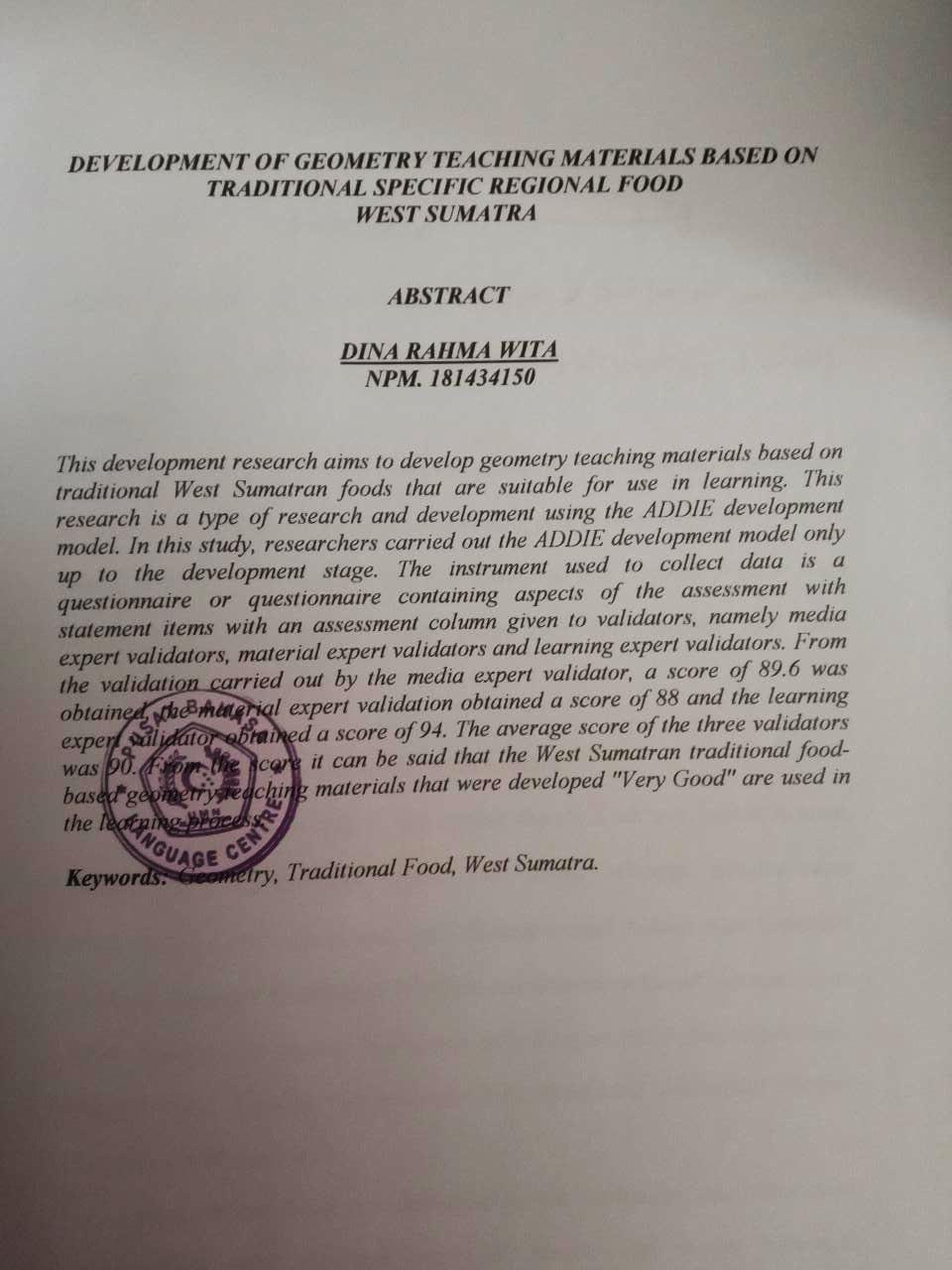 